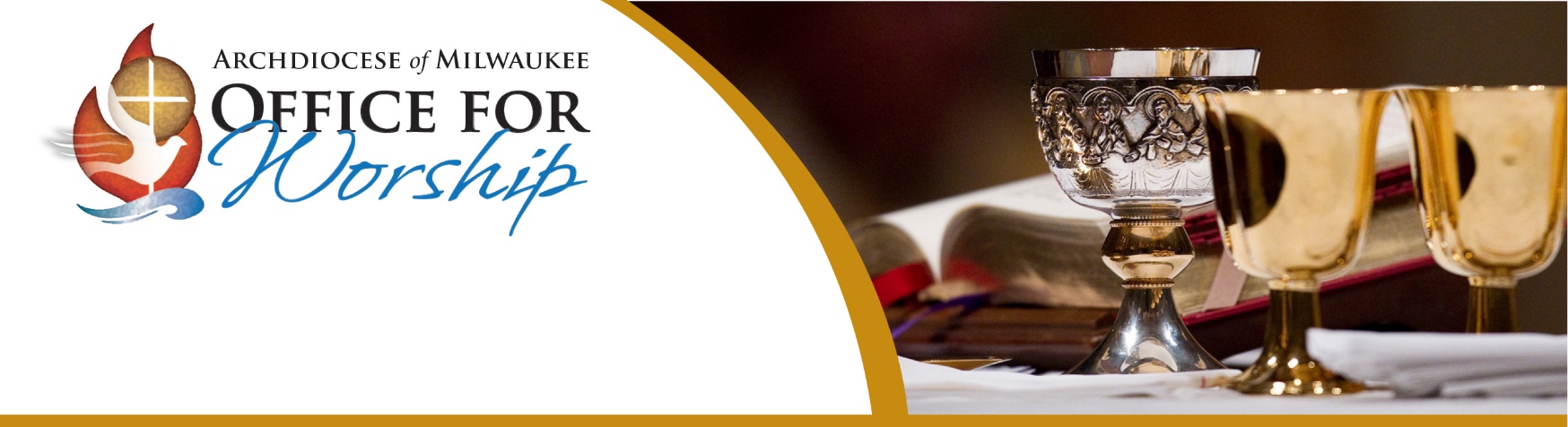 LITURGY PLANNING GUIDE(414) 769-3349   •   oremus@archmil.orgMass with an Auxiliary BishopDear Friends,The materials contained in this packet have been designed to assist parish leaders of the Archdiocese of Milwaukee in the preparation for and celebration of Mass with Bishop Jeffrey Haines or Bishop James Schuerman. Although we belong to one Church, each parish in the Archdiocese is unique – made up of individuals with distinctive gifts and unique challenges. These resources are meant to be a working guide, not a manual of rules or requirement.Know that I stand ready to serve you at every step along the way! It is my prayer that all of our parishes will enjoy truly Spirit-filled celebrations of liturgy all the time – not just when the bishop visits your parish. My heart and hands are here for you to assist as needed. Be assured of my prayers!Sincerely in Christ,Kim MandelkowDirector, Office for WorshipPreparing for Mass with an Auxiliary Bishop of MilwaukeeLiturgy Planning Guide and Participation AidsThe Liturgy Planning Guide, included in this packet, is due to the Director of the Office for Worship, by email to oremus@archmil.org, no later than 30 days prior to the liturgy itself. This allows time for review and to make corrections, if needed. It may be helpful to check out any additional resources that the Office for Worship has online to assist you in the planning and preparation process.NOTE: During the seasons of Lent and Easter, it may take a few days for the staff to process, review and approve your Liturgy Planning Guide. This is due to the number of Confirmation liturgies that need to be reviewed and approved by the Director of the Office for Worship. Please make every effort to meet these deadlines.A draft of the participation aid for the people is due to the Office for Worship by email to oremus@archmil.org 30 days prior to printing.Be sure to include all copyright permissions and reprint license numbers. The Director of the Office for Worship specifically checks for proper copyright license numbers.Texts that are not needed for the assembly’s participation are not to be printed in the participation aid. This includes things like the presider’s prayers or the Eucharistic Prayer.Readings may be included in the participation aid if they are proclaimed in a language other than English or for those with hearing impairments.Vesting RoomA separate vesting room is not needed for the Auxiliary Bishop. If a wireless microphone is to be used, it should be laid out in the vesting room with a fresh battery.VestmentsThe Auxiliary Bishop will bring his own vestments. If your parish has special vestments, please specify this on the liturgy planning form. If there is a question about the proper color, consult the Office for Worship.Time and PlaceMusic rehearsals, preludes, and announcements must be finished before Mass time. Outdoor Masses are discouraged because of the unpredictability of things like insects and weather.Other Details and ArrangementsAt some time during his visit, the Auxiliary Bishop will want to inspect the sacramental registers of your parish and any additional parishes involved in this liturgy (cf. Canon 535, §4).If any dinner arrangements are made, the invitation must be cleared with the Auxiliary Bishop’s calendar. Contact Nancy Kerns, Executive Assistant to the Auxiliary Bishop at (414) 769-3594 / kernsn@archmil.org to make those arrangements. If a dinner or reception is scheduled prior to the liturgy, it should be scheduled as close to the celebration as possible while still respecting the Eucharistic fast.Questions sometimes arise about an offering for the Auxiliary Bishops. Questions regarding a stipend should be made to Nancy Kerns at either kernsn@archmil.org or 414-769-3694. A separate stipend to the MC is appreciated.Duties and Ministries in the MassMinistersConcelebrating ClergyThe Auxiliary Bishop encourages concelebration. For the sake of planners, concelebrating priests should give advance notice of their desire to do so.Readers and Extraordinary Ministers of Holy CommunionLiturgical ministers should be individuals who regularly serve in this capacity for the community.Ordinary Ministers of Holy CommunionThose who are vested and present in the sanctuary (i.e. priests, deacons) must first be utilized in this role before Extraordinary Ministers.ServersThe Auxiliary Bishop will need three (3) altar servers, four (4) if incense is used, who should be mature, familiar with and adept at their normal responsibilities. They should have a good sense of how to carry out their function with proper decorum. The Master of Ceremonies (MC) will instruct them on special responsibilities with regard to serving for Mass when the Auxiliary Bishop presides so they need not be rehearsed in assisting with the miter and crosier.A Master of Ceremonies always travels with the Auxiliary Bishop unless another arrangement has been made in advance. A Word About Music…When selecting music for liturgy, use your parish’s regular weekend liturgy as a guide. Musical settings and acclamations that your parish uses for Sunday Mass is a great starting point. Be mindful that any music used during the Mass does not extend beyond the ritual action that it accompanies, e.g. Entrance Procession, the Preparation of the Gifts, the procession to receive Holy Communion. If you opt for a Sprinkling Rite, every effort should be made to use a separate song with text that reflects a baptismal theme for the Sprinkling Rite. Singing the Gloria during the Sprinkling Rite may save time; however, these are two separate liturgical elements and the text of the Gloria has little to do with the Sprinkling Rite.Any music used during the Preparation of the Gifts is to end when the Auxiliary Bishop is washing his hands. It might be better to use instrumental music, rather than music with a text, since it is more easily adjusted to accompany these rites.In accordance with liturgical norms, all Eucharistic acclamations are sung; the texts of which must be in accord with the Third Typical Edition of the Roman Missal (2011). This includes any bilingual Mass settings.Immediately after the distribution of Holy Communion is completed, there is to be a brief silent pause. The Prayer after Communion is then prayed. No thanksgiving hymn or musical meditation is to take place after the distribution of Holy Communion.Ritual PracticesIntroductory RitesProcessionA common Order of Procession is as follows:Thurifer (incense)Cross-bearerServers (candles optional)Lector with the Book of the Gospel, if there is no deaconDeacon with the Book of the GospelConcelebrating ClergyMaster of CeremoniesAuxiliary BishopServers assisting with miter and crosierProcessional itemsCross, candles and Gospel Book are the normal items carried in the Entrance Procession. If any additional festive items, like processional banners, are carried forward, they are to be set down in such a way as to not make the sanctuary appear cluttered.Penitential Act or Sprinkling RitePlease indicate on the Liturgy Planning Guide which form of the Penitential Act you intend to use. If electing the third option (Invocations & Kyrie, eleison/Lord, have mercy…), please submit a copy for review and approval.If the Sprinkling Rite is used, the Penitential Act is omitted.GloriaWhen the Gloria is prescribed by the rubrics, it is to be sung; the Auxiliary Bishop will not intone it.Liturgy of the WordThe Word of GodThe readings are to be proclaimed from the Lectionary or the Book of the Gospels, not a typed sheet. Be sure to mark the books accordingly so the lector can find the reading with ease.Responsorial PsalmThe Responsorial Psalm is to be a psalm, not another hymn or reading, and verses should be moderated and not protracted.GospelIf a deacon is present, he is to proclaim the Gospel. If no deacon is present, a concelebrant should proclaim the Gospel. The deacon or priest who is proclaiming the Gospel is to receive a blessing from the Auxiliary Bishop before approaching the ambo. Following the proclamation of the Gospel, the Gospel Book is presented to the Auxiliary Bishop for him to reverence it with a kiss. Neither a deacon nor a priest reverences the Gospel Book with a kiss.Universal PrayerThe Universal Prayer (Prayer of the Faithful) is led by the deacon, or in his absence, a lector. The text for the Universal Prayer should be written with care and attention that all intercessions follow the same format; the text must be presented to the Director of the Office for Worship for approval. Liturgy of the EucharistPreparation of the GiftsIn accordance with liturgical norms, the only items that are brought forward during the Presentation of the Gifts are bread, wine, and other gifts to meet the needs of the Church and those who are poor. “Symbolic” gifts processions are not permitted. The Auxiliary Bishop’s chalice may be carried forward in the procession with the gifts. The Auxiliary Bishop does use the lavabo (washing of hands) at the Preparation of the Gifts.NOTE: If music is used during the Preparation of the Gifts, it is to end when the Auxiliary Bishop is washing his hands.Eucharistic Prayer and CommunionEucharistic PrayerIf you wish for the Auxiliary Bishop to consider a specific Eucharistic Prayer, please note that on the planning sheet. In accordance with liturgical norms, all Eucharistic Acclamations are sung and should preferably come from the same Mass setting.HostsAt least one large host for the Auxiliary Bishop’s use must be available. Hosts to be consecrated should be brought to the altar in one large metal ciborium during the Preparation of the Gifts. Every effort should be made that all present receive from the Eucharist consecrated at the celebration. If, however, sufficient Eucharist was not consecrated, reserved Eucharist from the tabernacle may be used. Reserved Eucharist is only removed from the tabernacle once the distribution of Holy Communion has begun.WineThe preparation of the chalice and cups filled with wine in advance of the consecration is the norm. The chalice and cups filled with wine should be prepared before Mass. Once consecration takes place, there should be no pouring of the Precious Blood (consecrated wine).CommunionCommunion under both forms is the norm in the Archdiocese of Milwaukee. All Masses at which a bishop presides, communion will be distributed under both form. The Auxiliary Bishop expects to distribute Communion at such celebrations. He will also wash his hands after distribution of Communion.Immediately after the distribution of Holy Communion is completed, there is a brief silent pause. The Prayer after Communion is then prayed. There is to be no hymn of thanksgiving or musical meditation after the distribution of Holy Communion.Concluding RitesAnnouncementsAnnouncements and other comments should be made from a place other than the ambo after the Prayer after Communion. Presentations of awards, recognition of individuals, etc. are not permitted at this time. Arrangements should be made to do include these types of things after the final blessing and dismissal.Final BlessingThe Auxiliary Bishop will sometimes use the following solemn blessing. You may want to consider including the text in the participation aid to ensure participation of the people.Bishop:		Blessed be the name of the Lord.All: 		Now and for ever.Bishop:		Our help is in the name of the Lord.All: 		Who made heaven and earth.Additional DetailsThe Communion vessels may be purified at the altar after distribution, at the credence table, or in the sacristy after Mass.Liturgy Planning Guide for an Auxiliary BishopArchdiocese of MilwaukeePlease return this form and the proposed printed order of worship at least 30 days prior to the celebration. Do not print the order of worship until approval is granted.Kim MandelkowOffice for WorshipArchdiocese of Milwaukee3501 S. Lake DriveP.O. Box 070912Milwaukee, WI 53207-0912oremus@archmil.org Please Type or PrintParish:	     Address of liturgy:	     City:	     Day and Date:	     Time:	     Contact Person:	     Phone:	     E-Mail:	     Event:				     Ministers of the Liturgy  Bishop Jeffrey Haines			  Bishop James SchuermanConcelebrating Priests:	 	     Deacon: 		     Color of vestments:	     The Auxiliary Bishop will bring his own vestments.Any other special details or circumstances:	     Introductory RitesOpening Hymn:	     Incensation of the Altar:	Yes 		No Penitential Act:  4  (I confess to almighty God…) followed by Lord, have mercy/Kyrie  5  (Have mercy on us, O Lord.	For we have sinned against you.	Show us, O Lord, your mercy	And grant us your salvation.)  6  (Invocations & Kyrie, eleison/Lord, have mercy).	***Please submit a copy of the invocations for review and approval.OR – Sprinkling Rite:From time to time on Sundays (or Saturday evening), especially in Easter Time, the Blessing and Sprinkling of Water may take place as a reminder of Baptism. If this is done, the Penitential Act is omitted. See RMIII Appendix II for the text.NOTE:  Singing the Gloria during the Sprinkling Rite may save time; however, the text of the Gloria has little to do with the Sprinkling Rite. Use a separate song with text that reflects a baptismal theme for the Sprinkling Rite.Sprinkling Rite Song:       Gloria:		sung 		omitted When the Gloria is appointed by the rubrics, it is sung. The Auxiliary Bishop will not intone the opening verse.Opening Prayer:	page	      of the Roman Missal III		Liturgical Day or Choice of the Mass      

E.g. Tuesday, Third Week of Lent / 28th Sunday, Ordinary Time
Masses for Various Needs and Occasions, For the Family		Published by:	 Catholic Book Corp. OR	 Liturgy Training Pub.
			 World Library Pub.	 Other Publisher      Liturgy Of The WordReadings should come from the Lectionary and are proclaimed from the Lectionary. The Gospel should be proclaimed from a Book of the Gospels.First Reading: 	Lectionary#: 	       	Citation:       
Publisher Page #:       Responsorial Psalm:	Citation:       It is preferable that the psalm be sung. It should be a psalm and not another hymn or song.Second Reading:	Lectionary #        		Citation:       	Publisher Page #:       Gospel Acclamation:       Gospel:		Lectionary#       		Citation:       		Publisher Page #:       		Proclaimed by:       Incensation:	Yes 		No Homily:		It is presumed that the Auxiliary Bishop will preach, unless an alternate homilist is proposed in advance.Creed:		Nicene 			Apostles 		omitted  Universal Prayer: Please attach a copy of the intercessions.Liturgy Of The EucharistMusic for the Preparation of the Gifts:	     Gifts other than bread, wine and gifts for the poor and the Church should not be offered at this time. If there is music at this time, the song should be very brief.Incensation:	Yes 		No If incense is used, the order is Altar and Gifts, Auxiliary Bishop, Concelebrants, Assembly.Prayer over the Gifts:		page number       of the Roman Missal III.Preface		rubric number      ; page number       of the Roman Missal IIIEucharistic Prayer	     Holy, Holy, Holy	     Memorial Acclamation:	     Great Amen:	     The above Eucharistic Acclamations are to be sung, preferably all from the same Mass setting.Lord’s Prayer:				 sung	 recitedLamb of God:	     Communion Song:	     There is to be no thanksgiving hymn or musical meditation after the distribution of Holy Communion has concluded.  There is to be a brief silence.Prayer after Communion:	page number       of the Roman Missal III.Concluding RitesIf there are any special announcements following the prayer after Communion, please identify them here:Final BlessingRecessional Music:	     Please remember to submit a draft of any participation aid you plan to use 30 days prior to your liturgy. Include all copyright information and reprint license number. All participation aids must be approved before they are printed.If a reception or dinner is planned, please include details here:      